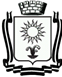 ПОСТАНОВЛЕНИЕАДМИНИСТРАЦИИ ГОРОДА-КУРОРТА КИСЛОВОДСКАСТАВРОПОЛЬСКОГО КРАЯ     24.07.2023                           город-курорт Кисловодск                         №   676 .О предоставлении разрешения на условно разрешенный вид использования земельного участка, расположенного по адресу: г. Кисловодск, р-н г. Малое Седло	Руководствуясь ст. 39 Градостроительного кодекса Российской         Федерации, Федеральным законом от 06 октября 2003 года № 131-ФЗ «Об общих принципах организации местного самоуправления в Российской Федерации», Земельным кодексом Российской Федерации, «Правилами землепользования и застройки городского округа города-курорта Кисловодска», утвержденными постановлением администрации города-курорта Кисловодска от 05 мая 2023 года № 420, решением Думы города-курорта Кисловодска от 26 апреля 2023 г. № 37-623 «Об утверждении Положения о порядке организации и проведения общественных обсуждений, публичных слушаний по вопросам градостроительной деятельности в городском округе города-курорта Кисловодска», приказом Федеральной службы государственной регистрации, кадастра и картографии от 10 ноября 2020 г. № П/0412 «Об утверждении классификатора видов разрешенного использования земельных участков», учитывая заключение о результатах общественных обсуждений от 13 июля 2023 года № 15, администрация города-курорта КисловодскаПОСТАНОВЛЯЕТ:1. Предоставить разрешение на условно разрешенный вид использования земельного участка с кадастровым номером: 26:34:030203:301, площадью 2063 м2, расположенного по адресу: г. Кисловодск, р-н г. Малое Седло, под «осуществление религиозных обрядов», в территориальной зоне ОД-4 (зона объектов религиозного использования), в соответствии с приказом Федеральной службы государственной регистрации, кадастра и картографии от 10 ноября 2020 г. № П/0412 «Об утверждении классификатора видов разрешенного использования земельных участков», учитывая соответствие градостроительным регламентам.2. Управлению архитектуры и градостроительства администрации города-курорта      Кисловодска       рекомендовать      обратиться     в        орган, 2осуществляющий ведение государственного кадастрового учета объектов недвижимости, для   внесения   изменений   в   сведения     государственного кадастра недвижимости в соответствии с действующим законодательством Российской Федерации.3. Правообладателю земельного участка с кадастровым номером 26:34:030203:301:3.1. Соблюдать экологические, санитарно-гигиенические правила и нормативы, уничтожать карантинные растения, проводить мероприятия по защите земельного участка и прилегающих к нему земель города общего пользования от загрязнения и захламления;3.2. Обеспечить сохранность инженерных коммуникаций, в охранных зонах инженерных коммуникаций, не возводить капитальных строений и не производить посадку многолетних насаждений;3.3. Выполнять в соответствии с требованиями служб условия по    эксплуатации городских наземных и подземных коммуникаций, сооружений, дорог, проездов и т.п., не препятствовать их ремонту и обслуживанию.4. Информационно-техническому отделу администрации города-курорта Кисловодска опубликовать настоящее постановление в городском общественно-политическом еженедельнике «Кисловодская газета» и разместить на официальном сайте администрации города-курорта Кисловодска в сети «Интернет».5. Контроль за выполнением настоящего постановления возложить на начальника управления архитектуры и градостроительства администрации города-курорта Кисловодска - главного архитектора Г.Е. Сидорова. 6. Настоящее постановление вступает в силу со дня его подписания.Глава города-курортаКисловодска								         Е.И. Моисеев